Poziv na dostavu ponuda za nabavu robaNabava udžbenika za 1.,5 i dio 7. razreda u OŠ Stjepana Radića Metković za šk. g. 2019./2020.EJN 12/2019Metković, srpanj 2019. godineI. OPĆI PODACI1. Podaci o Naručitelju Naziv Naručitelja: Osnovna škola Stjepana Radića - Metković, (u daljnjem tekstu Naručitelj) Sjedište Naručitelja: Kralja Zvonimira 8,  20 350 MetkovićOIB Naručitelja: 29825372843Broj telefona Naručitelja: 020 681 621Broj telefaksa Naručitelja:  020 681 514Internetska adresa Naručitelja:  http://os-sradica-metkovic.skole.hr/2. Podaci o osobi zaduženoj za komunikaciju s gospodarskim subjektima Kontakt osoba: Josipa Čarapina, dipl. iur.Adresa: Kralja Zvonimira 8,  20 350 Metković Broj telefona Naručitelja: 020 681 621Broj telefaksa Naručitelja:  020 681 514Adresa elektroničke pošte: ossradica@os-sradica-metkovic.skole.hr3. Popis gospodarskih subjekata s kojima je Naručitelj u sukobu interesa Modino in vl. Tomislav Jakić, Alojzija Stepinca 13, 20350 Metković4. Vrsta postupka nabave i procijenjena vrijednost nabave Jednostavna nabava roba.Način izvršenja: ugovorProcijenjena vrijednost nabave: 166.500,00 HRK (bez PDV-a) II. PODACI O PREDMETU NABAVE5. Opis predmeta nabave i CPV oznakaNabava obveznih školskih udžbenika za učenike prvog, petog i sedmog razreda, a sve za 2019./2020. godinu, sve prema tehničkim specifikacijama u prilogu. CPV: 22112000-8 Udžbenici6. Količina ili opseg predmeta nabave Procijenjeni opseg, odnosno količina predmeta nabave navedena je u Tehničkoj specifikaciji Naručitelja (Troškovnicima) koja čini sastavni dio ove dokumentacije. Ponuđena roba mora biti identična robi koja je određena u troškovniku zbog činjenice kako se radi o posebnoj situaciji odabira vrste robe koja se nabavlja, a vezana je za ranije odluke o odabiru vrste nastavnog materijala za narednu školsku godinu.7. Mjesto isporuke robe FCO Lokacije Naručitelja sukladno Tehničkoj specifikaciji (Troškovnicima). 8. Početak i rok izvršenja isporuke robe: Udžbenici se moraju isporučiti na adresu Naručitelja do datuma: 31.8.2019.9. Osnove za isključenja ponuditelja:9.1. Naručitelj će u bilo kojem trenutku tijekom postupka javne nabave isključiti gospodarskog subjekta iz postupka javne nabave ako utvrdi da:9.1.1 je gospodarski subjekt koji ima poslovni nastan u Republici Hrvatskoj ili osoba koja je član upravnog, upravljačkog ili nadzornog tijela ili ima ovlasti zastupanja, donošenja odluka ili nadzora toga gospodarskog subjekta i koja je državljanin Republike Hrvatske, pravomoćnom presudom osuđena za:sudjelovanje u zločinačkoj organizaciji, na temelju - članka 328. (zločinačko udruženje) i članka 329. (počinjenje kaznenog djela u sastavu zločinačkog udruženja) Kaznenog zakona- članka 333. (udruživanje za počinjenje kaznenih djela), iz Kaznenog zakona („Narodne novine“, br. 110/97., 27/98., 50/00., 129/00., 51/01., 111/03., 190/03., 105/04., 84/05., 71/06., 110/07., 152/08., 57/11., 77/11. i 143/12.)korupciju, na temelju - članka 252. (primanje mita u gospodarskom poslovanju), članka 253. (davanje mita u gospodarskom poslovanju), članka 254. (zlouporaba u postupku javne nabave), članka 291. (zlouporaba položaja i ovlasti), članka 292. (nezakonito pogodovanje), članka 293. (primanje mita), članka 294. (davanje mita), članka 295. (trgovanje utjecajem) i članka 296. (davanje mita za trgovanje utjecajem) Kaznenog zakona- članka 294.a (primanje mita u gospodarskom poslovanju), članka 294.b (davanje mita u gospodarskom poslovanju), članka 337. (zlouporaba položaja i ovlasti), članka 338. (zlouporaba obavljanja dužnosti državne vlasti), članka 343. (protuzakonito posredovanje), članka 347. (primanje mita) i članka 348. (davanje mita) iz Kaznenog zakona („Narodne novine“, br. 110/97., 27/98., 50/00., 129/00., 51/01., 111/03., 190/03., 105/04., 84/05., 71/06., 110/07., 152/08., 57/11., 77/11. i 143/12.)prijevaru, na temelju- članka 236. (prijevara), članka 247. (prijevara u gospodarskom poslovanju), članka 256. (utaja poreza ili carine) i članka 258. (subvencijska prijevara) Kaznenog zakona- članka 224. (prijevara), članka 293. (prijevara u gospodarskom poslovanju) i članka 286. (utaja poreza i drugih davanja) iz Kaznenog zakona („Narodne novine“, br. 110/97., 27/98., 50/00., 129/00., 51/01., 111/03., 190/03., 105/04., 84/05., 71/06., 110/07., 152/08., 57/11., 77/11. i 143/12.)terorizam ili kaznena djela povezana s terorističkim aktivnostima, na temelju- članka 97. (terorizam) članka 99. (javno poticanje na terorizam), članka 100. (novačenje za terorizam), članka 101. (obuka za terorizam) i članka 102. (terorističko udruženje) Kaznenog zakona- članka 169. (terorizam), članka 169.a (javno poticanje na terorizam) i članka 169.b (novačenje i obuka za terorizam) iz Kaznenog zakona („Narodne novine“, br. 110/97., 27/98., 50/00., 129/00., 51/01., 111/03., 190/03., 105/04., 84/05., 71/06., 110/07., 152/08., 57/11., 77/11. i 143/12.)pranje novca ili financiranje terorizma, na temelju - članka 98. (financiranje terorizma) i članka 265. (pranje novca) Kaznenog zakona- članka 279. (pranje novca) iz Kaznenog zakona („Narodne novine“, br. 110/97., 27/98., 50/00., 129/00., 51/01., 111/03., 190/03., 105/04., 84/05., 71/06., 110/07., 152/08., 57/11., 77/11. i 143/12.)dječji rad ili druge oblike trgovanja ljudima, na temelju - članka 106. (trgovanje ljudima) Kaznenog zakona- članka 175. (trgovanje ljudima i ropstvo) iz Kaznenog zakona („Narodne novine“, br. 110/97., 27/98., 50/00., 129/00., 51/01., 111/03., 190/03., 105/04., 84/05., 71/06., 110/07., 152/08., 57/11., 77/11. i 143/12.), iliZa potrebe utvrđivanja okolnosti iz točke 9.1., gospodarski subjekt u ponudi dostavlja: -	Izjavu odgovorne osobe davatelja ponude, koja je vlastoručno potpisana.U slučaju postojanja sumnje u istinitost podataka dostavljenih od strane gospodarskog subjekta, naručitelj može dostavljene podatke provjeriti kod izdavatelja dokumenta, nadležnog tijela ili treće strane koja ima saznanja o relevantnim činjenicama, osim u slučaju ako je gospodarski subjekt upisan u službeni popis odobrenih gospodarskih subjekata u državi članici u kojoj gospodarski subjekt ima poslovni nastan. 	9.2 Naručitelj je obvezan isključiti gospodarskog subjekta iz postupka javne nabave ako utvrdi da gospodarski subjekt nije ispunio obveze plaćanja dospjelih poreznih obveza i obveza za mirovinsko i zdravstveno osiguranje:9.2.1 u Republici Hrvatskoj, ako gospodarski subjekt ima poslovni nastan u Republici Hrvatskoj, ili9.2.2 u Republici Hrvatskoj ili u državi poslovnog nastana gospodarskog subjekta, ako gospodarski subjekt nema poslovni nastan u Republici Hrvatskoj. Naručitelj neće isključiti gospodarskog subjekta iz postupka javne nabave ako mu sukladno posebnom propisu plaćanje obveza nije dopušteno ili mu je odobrena odgoda plaćanja.Za potrebe utvrđivanja okolnosti iz točke 9.2., gospodarski subjekt u ponudi dostavlja: potvrdu porezne uprave ili drugog nadležnog tijela u državi poslovnog nastana gospodarskog subjekta kojom se dokazuje da ne postoje navedene osnove za isključenje.Potvrda ne smije biti starija od 30 dana računajući od dana početka postupka nabave.10. Dokazi sposobnostiIzvadak iz sudskog, obrtnog, strukovnog ili drugog odgovarajućeg registra koji se vodi u državi poslovnog nastana gospodarskog subjekta. Izvadak ne smije biti stariji od tri mjeseca računajući od dana početka postupka javne nabave.  Izvadak se dostavlja u preslici.11. Sadržaj ponude Ponuda mora sadržavati: - Popunjeni Ponudbeni list koji je sastavni dio ove dokumentacije o nabavi(Prilog br. I.). - Popunjeni Troškovnik (Prilog br. II). - Traženi dokazi sposobnosti12. Način izrade ponude Ponudu je potrebno izraditi u papirnatom obliku i mora biti uvezena u cjelinu na način da se onemogući naknadno vađenje ili umetanje listova (npr. jamstvenikom-vrpcom čija su oba kraja na posljednjoj stranici pričvršćena naljepnicom ili utisnuta žigom). Ponuditelj predaje ponudu u jednom primjerku. Pri izrade ponude ponuditelj se mora pridržavati zahtjeva i uvjeta, te ne smije mijenjati i nadopunjavati tekst dokumentacije o nabavi. Stranice ponude se označavaju brojem na način da je vidljiv redni broj stranice i ukupan broj stranica ponude. U roku za dostavu ponude Ponuditelj može dodatnom, pravovaljano potpisanom izjavom izmijeniti svoju ponudu, nadopuniti je i/ili od nje odustati. Nova ponuda mora biti pripremljena, zapečaćena, obilježena i dostavljena (predana) u skladu s uputama za pripremu i podnošenje ponuda ove dokumentacije. Ponuda se ne može mijenjati, dopunjavati ili Ponuditelj ne može odustati od ponude od krajnjeg roka za dostavu ponuda do isteka perioda valjanosti ponude utvrđenom od strane ponuditelja u ponudi. Ponude se izrađuju bez naknade. Ponuditelju nije dozvoljeno nuditi alternativne ponude, varijante ili inačice ponuda. 13. Način dostave ponude Ponuditelji dostavljaju ponude u pisanom obliku i zatvorenoj omotnici s nazivom i adresom Naručitelja, nazivom i adresom Ponuditelja, evidencijskim brojem nabave kojeg je Naručitelj dodijelio nadmetanju, naznakom predmeta nabave odnosno grupe predmeta nabave (ukoliko se primjenjuje) za koju se ponuda podnosi i naznakom "ne otvaraj!" Ponude koje nisu pristigle do roka za dostavu ponuda, neće se otvarati i vratit će se Ponuditelju neotvorene. 14. Cijena ponude Jedinična cijena, cijena ponude i ukupna cijena ponude moraju biti izražene u kunama (HRK) i nepromjenjive su tijekom cijelog razdoblja trajanja ugovora, te obuhvaćaju sve popuste, troškove, dadžbine i izdatke kao i moguće ostale troškove Ponuditelja koji se pojave tijekom isporuke robe. Ponuditelji su dužni iskazati cijenu ponude i ukupnu cijenu ponude na način kako je to određeno dokumentacijom. U cijenu je potrebno uključiti troškove dobave materijala, poreze carine i ostala davanja (ukoliko postoje) , kao i kompletiranje udžbenika prema učenicima po pojedinim razredima. U cijenu ponude se ne uključuje porez na dodanu vrijednost. Njega je potrebno iskazati u Ponudbenom listu, ispod cijene ponude. Ukupnu cijenu ponude čini cijena ponude s PDV-om. U cijenu ponude bez PDV-a moraju biti uračunati svi troškovi i popusti. Ponuditelj će cijenu ponude i ukupnu cijenu ponude upisati u Ponudbeni list. Podatke treba unijeti u Troškovnik na slijedeći način: - ponuditelj treba za stavku troškovnika ispuniti cijenu po stavci (po jedinici mjere), ukupnu cijenu stavke te cijenu ponude bez poreza na dodanu vrijednost (zbroj svih ukupnih cijena stavki). - Prilikom ispunjavanja troškovnika ponuditelj ukupnu cijenu stavke izračunava kao umnožak količine stavke i cijene stavke. - Ponuditelj mora ispuniti sve tražene stavke iz Obrasca troškovnika. - Ako ponuditelj ne postupi u skladu sa zahtjevima iz ove točke, ili promijeni tekst ili količine navedene u Troškovniku smatrat će se da je takav Troškovnik nepotpun i nevažeći te će ponuda biti odbačena kao neprihvatljiva. 15. Kriterij odabira ponude Kriterij odabira je najniža cijena. 16. Jezik i pismo ponude Ponuda, pripadajuća dokumentacija i korespondencija, odnosno cjelokupni postupak nabave koji se odvija između Ponuditelja i Naručitelja biti će na hrvatskom jeziku (latinično pismo). 17. Rok valjanosti ponude Rok valjanosti ponude mora biti najmanje devedeset (90) dana od krajnjeg roka za dostavu ponuda. V. OSTALE ODREDBE18.  Rok, način i uvjeti plaćanja Plaćanje u roku od trideset (30) dana od dana  ovjere ispostavljanja računa. Ponuditelj je obvezan primijeniti Zakon o elektroničkom izdavanju računa u javnoj nabavi.19. Datum, vrijeme i mjesto dostave i otvaranja ponuda Ponuda mora biti dostavljena Naručitelju najkasnije do 07.08.2019 god. u 09:40  sati. Ponude se dostavljaju na adresu Naručitelja: OSNOVNA ŠKOLA Stjepana Radića Metković, Kralja Zvonimira 8, 20350 Metković, sa naznakom: „Ne otvaraj“ – Nabava udžbenika za 1.,5 i dio 7. razreda u OŠ Stjepana Radića Metković ta šk. g. 2019/2020 EJN 12/2019Ponude će biti otvorene dana 07.08.2019 god. u 09:40 sati na adresi sjedišta Naručitelja od strane ovlaštenih predstavnika Naručitelja.Ponude će se otvarati prema redoslijedu zaprimanja iz Upisnika o zaprimanju ponuda. Otvaranje ponuda neće biti javno. 20. Način pregleda i ocjene ponuda U postupku pregleda i ocjene ponuda, Naručitelj će u skladu s uvjetima i zahtjevima iz dokumentacije slijedećim redoslijedom provjeriti: 1. oblik, sadržaj i cjelovitost ponude, 2. ispunjenje uvjeta sposobnosti, 3. ispunjenje zahtjeva vezanih za opis predmeta nabave i tehničke specifikacije, 4. računsku ispravnost ponude, 5. ispunjenje ostalih uvjeta iz dokumentacije o nabaviNaručitelj može tijekom pregleda ponuda zatražiti objašnjenje ili upotpunjavanje dokumenata ponude vezano za ispunjenje uvjeta sposobnosti i opis predmeta nabave i tehničke specifikacije. Ukoliko se tijekom pregleda ponude utvrdi računska pogreška, Naručitelj će od ponuditelja zatražiti prihvat računske pogreške, a ponuditelj je dužan odgovoriti u roku ne duljem od pet dana. Nakon pregleda i ocjene ponuda sukladno ovome članku valjane ponude rangiraju se prema kriteriju za odabir ponude. 21. Razlozi za odbijanje ponuda Naručitelj će na osnovi rezultata pregleda i ocjene ponuda odbiti: - ponudu koja nije cjelovita, - ponudu koja je suprotna odredbama dokumentacije, - ponudu u kojoj cijena nije iskazana u apsolutnom iznosu, - ponudu koja sadrži pogreške, nedostatke odnosno nejasnoće ako pogreške, nedostaci odnosno nejasnoće nisu uklonjive, - ponudu u kojoj pojašnjenjem ili upotpunjavanjem nije uklonjena pogreška, nedostatak ili nejasnoća, - ponudu koja ne ispunjava uvjete vezane za svojstva predmeta nabave, te time ne ispunjava zahtjeve iz dokumentacije, - ponudu jedne ili više grupa predmeta nabave ako nije bilo dopušteno podnošenje ponuda po grupama, - ponudu za koju ponuditelj nije pisanim putem prihvatio ispravak računske pogreške, - alternativnu ponudu ako nije dopuštena, - ponudu koja sadrži štetne odredbe, - ponudu za koju Naručitelj osnovano smatra da nije rezultat tržišnog natjecanja, - ponudu nepozvanog gospodarskog subjekta, - ponudu ponuditelja koji unutar postavljenog roka nije dao zatraženo objašnjenje ili njegovo objašnjenje nije za Naručitelja prihvatljivo. 22. Postupak donošenja Odluke o odabiru ili Odluke o poništenju Naručitelj će u roku od 10 (deset) dana od dana isteka roka za dostavu ponuda, na osnovi rezultata pregleda i ocjene ponuda, donijeti Odluku o odabiru prema kriteriju za odabir ponuda ili ako postoje razlozi za poništenje postupka javne nabave, Odluku o poništenju. Ako su dvije ili više valjanih ponuda jednako rangirane prema kriteriju za odabir ponude, Naručitelj će odabrat ponudu koja je zaprimljena ranije. Odluku o odabiru ili Odluku o poništenju s preslikom Zapisnika o pregledu i ocjeni ponuda Naručitelj će bez odgode dostaviti svakom ponuditelju na dokaziv način (dostavnica, povratnica, izvješće o uspješnom slanju telefaksom, elektronička isprava i sl.). Naručitelj može odlukom ispraviti pogreške u imenima ili brojevima, pisanju ili računanju te druge očite netočnosti u odluci o odabiru koju je donio. Ispravak pogreške proizvodi pravni učinak od dana od kojeg proizvodi pravni učinak odluka o odabiru koja se ispravlja. 23. Ostali i posebni uvjeti za izvršenje ugovora Od ponuditelja se očekuje da pregleda dokumentaciju, uključujući svu tehničku dokumentaciju, upute, obrasce i uvjete. Propust da se u ponudi ne prilože sve informacije tražene u dokumentaciji, ili se prilože netočne informacije, ili se podnese ponuda koja nije u skladu s dokumentacijom, u svakom je pogledu rizik za ponuditelja i rezultirat će odbacivanjem takve ponude. Ponuditelj će dokumentaciju o nabavi koristiti isključivo u svrhu izrade ponude i neće je ustupiti drugima i koristiti u druge svrhe. Odabrani ponuditelj je obvezan prilikom isporuke FCO Naručitelj razvrstati udžbenike vodeći se sljedećim uputama:udžbenici moraju biti dostavljeni u vrećicama, u kojima je pripremljen komplet za pojedinog učenik, za svaki razred pojedinačnoudžbenici za posebno razredno odjeljenje koji se obrazuju posebnom programu dostavljaju se prema naknadno dostavljenom popisu kompleta udžbenikaNavedena obveza odabranog ponuditelja mora biti uračunata u cijenu ponude.PRILOG I – PONUDBENI LIST Proučivši dokumentaciju Naručitelja evidencijski broj nabave EJN 12/2019, dostavljamo našu financijsku ponudu  :Valjanost ove ponude je trideset (30) dana od datuma otvaranja ponuda, te će ona ostati obvezna za nas i može biti prihvaćena u bilo koje vrijeme prije isteka tog razdoblja. Ponuđene jedinične cijene su nepromjenjive za sve vrijeme trajanja ugovora. Plaćanje doznakom na žiro račun u roku od 30 (trideset) dana. Naš status u poreznom sustavu je:  .............................. Dana: ................................... Ime i prezime i potpis ovlaštene osobe, te pečat ponuditelja: Ime i prezime 				Potpis 			Pečat ______________________________ ___________________ ___________________ NAPOMENA: Ponuditelj koji nije u sustavu PDV-a, u ponudbenom listu, na mjesto predviđeno za upis cijene ponude s PDV-om, upisuje isti iznos kao što je upisan na mjestu predviđenom za upis cijene ponude bez PDV-a, a mjesto predviđeno za upis iznosa PDV-a ostavlja se prazno. Ponuditelj obvezno mora navesti članak Zakona / Pravilnika o PDV-u, temeljem kojeg se PDV ne obračunava. *OVAJ OBRAZAC UJEDNO ĆE BITI I PRVA STRANICA PONUDE*PRILOG II – TEHNIČKA SPECIFIKACIJA TroškovnikPRILOG III – Izjava o nekažnjavanju(*AKO GOSPODARSKI SUBJEKT ZASTUPA ZAKONSKI ZASTUPNIK S NAJMANJE JOŠ JEDNOM OSOBOM  (DRUGIM ZAKONSKIM ZASTUPNIKOM, PROKURISTOM I SL.) IZJAVU DAJU OBJE OVLAŠTENE OSOBE!)IZJAVA O  NEKAŽNJAVANJU
Ja, _______________________ iz _______________, osobna iskaznica broj ________	(ime i prezime)	                           (mjesto) i I ja, _______________________ iz _______________, osobna iskaznica broj _______	(ime i prezime)	                        (mjesto)ovlaštena/e osoba/e za zastupanje gospodarskog subjekta_____________________________________,                      				 (naziv gospodarskog subjekta)pod materijalnom i kaznenom odgovornošću izjavljujem/o za sebe i za gospodarski subjekt da protiv mene osobno, niti protiv gospodarskog subjekta nije izrečena pravomoćna osuđujuća presuda za bilo koje od sljedećih kaznenih djela odnosno za odgovarajuća kaznena djela prema propisima države sjedišta gospodarskog subjekta ili države čiji je državljanin osoba ovlaštena po zakonu za zastupanje gospodarskog subjekta:sudjelovanje u zločinačkoj organizaciji, na temelju članka 328. (zločinačko udruženje) i članka 329. (počinjenje kaznenog djela u sastavu zločinačkog udruženja) Kaznenog zakona, članka 333. (udruživanje za počinjenje kaznenih djela), iz Kaznenog zakona („Narodne novine“, br. 110/97., 27/98., 50/00., 129/00., 51/01., 111/03., 190/03., 105/04., 84/05., 71/06., 110/07., 152/08., 57/11., 77/11. i 143/12.)korupciju, na temelju članka 252. (primanje mita u gospodarskom poslovanju), članka 253. (davanje mita u gospodarskom poslovanju), članka 254. (zlouporaba u postupku javne nabave), članka 291. (zlouporaba položaja i ovlasti), članka 292. (nezakonito pogodovanje), članka 293. (primanje mita), članka 294. (davanje mita), članka 295. (trgovanje utjecajem) i članka 296. (davanje mita za trgovanje utjecajem) Kaznenog zakona, članka 294.a (primanje mita u gospodarskom poslovanju), članka 294.b (davanje mita u gospodarskom poslovanju), članka 337. (zlouporaba položaja i ovlasti), članka 338. (zlouporaba obavljanja dužnosti državne vlasti), članka 343. (protuzakonito posredovanje), članka 347. (primanje mita) i članka 348. (davanje mita) iz Kaznenog zakona („Narodne novine“, br. 110/97., 27/98., 50/00., 129/00., 51/01., 111/03., 190/03., 105/04., 84/05., 71/06., 110/07., 152/08., 57/11., 77/11. i 143/12.)prijevaru, na temelju članka 236. (prijevara), članka 247. (prijevara u gospodarskom poslovanju), članka 256. (utaja poreza ili carine) i članka 258. (subvencijska prijevara) Kaznenog zakona, članka 224. (prijevara), članka 293. (prijevara u gospodarskom poslovanju) i članka 286. (utaja poreza i drugih davanja) iz Kaznenog zakona („Narodne novine“, br. 110/97., 27/98., 50/00., 129/00., 51/01., 111/03., 190/03., 105/04., 84/05., 71/06., 110/07., 152/08., 57/11., 77/11. i 143/12.)terorizam ili kaznena djela povezana s terorističkim aktivnostima, na temelju članka 97. (terorizam) članka 99. (javno poticanje na terorizam), članka 100. (novačenje za terorizam), članka 101. (obuka za terorizam) i članka 102. (terorističko udruženje) Kaznenog zakona, članka 169. (terorizam), članka 169.a (javno poticanje na terorizam) i članka 169.b (novačenje i obuka za terorizam) iz Kaznenog zakona („Narodne novine“, br. 110/97., 27/98., 50/00., 129/00., 51/01., 111/03., 190/03., 105/04., 84/05., 71/06., 110/07., 152/08., 57/11., 77/11. i 143/12.)pranje novca ili financiranje terorizma, na temelju članka 98. (financiranje terorizma) i članka 265. (pranje novca) Kaznenog zakona, članka 279. (pranje novca) iz Kaznenog zakona („Narodne novine“, br. 110/97., 27/98., 50/00., 129/00., 51/01., 111/03., 190/03., 105/04., 84/05., 71/06., 110/07., 152/08., 57/11., 77/11. i 143/12.)dječji rad ili druge oblike trgovanja ljudima, na temelju članka 106. (trgovanje ljudima) Kaznenog zakona, članka 175. (trgovanje ljudima i ropstvo) iz Kaznenog zakona („Narodne novine“, br. 110/97., 27/98., 50/00., 129/00., 51/01., 111/03., 190/03., 105/04., 84/05., 71/06., 110/07., 152/08., 57/11., 77/11. i 143/12.), 	Gospodarski subjekt - Ponuditelj:	_____________________________	(ime i prezime ovlaštene osobe ponuditelja)	_____________________________ 	                          (potpis)	_____________________________	(ime i prezime ovlaštene osobe ponuditelja)Datum: ______._______.2019.	_____________________________	                          (potpis)( Ovu izjavu je potrebno ovjeriti kod javnog bilježnika)-KONTROLNI OBRAZAC PONUDE-Predmet nabave: Nabava udžbenika za 1.,5 i dio 7. razreda u OŠ Stjepana Radića Metković ta šk. g. 2019/2020  / EJN 12/2019Poštovani,u prilogu Vam dostavljamo ponudu sukladno Dokumentaciji o nabavi broj EJN 09/2019.*Ovaj obrazac postavite na sami kraj svoje ponude, kako bi mogli lakše kontrolirati da li ste predali sve tražene dokumente koje je Naručitelj tražio u svojem pozivu na dostavu ponuda.Broj ponude:_______________________                       Datum ponude:__________________ Naziv i sjedište ponuditelja:Broj ponude:_______________________                       Datum ponude:__________________ Naziv i sjedište ponuditelja:OIB :IBAN :Adresa: Porezni identifikacijski broj (VAT ID) Telefon Telefaks :E-mail :E-mail :Ime i prezime osobe za kontakt :Ime i prezime osobe za kontakt :Cijena ponude bez PDV-a brojevima :Slovima:Porez na dodanu vrijednost brojevima :Slovima:Ukupna cijena ponude s PDV-om brojevima :Slovima:Naziv Ponuditelja:Adresa:OIB:r.brTraženi dokumentDANE1PONUDBENI LIST (Prilog I)3Ispunjen i ovjeren Troškovnik (Prilog II)4Izvadak iz sudskog registra5Izjava o nekažnjavanju6Potvrda porezne uprave o stanju duga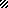 